d28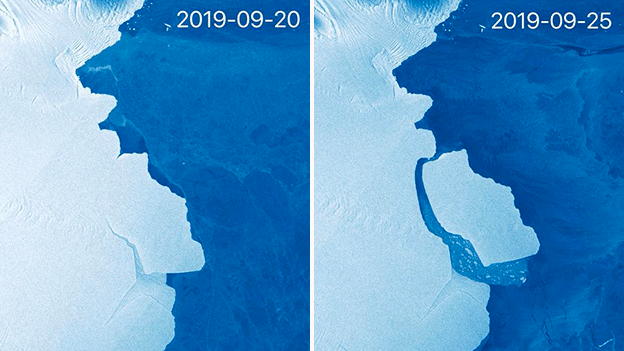 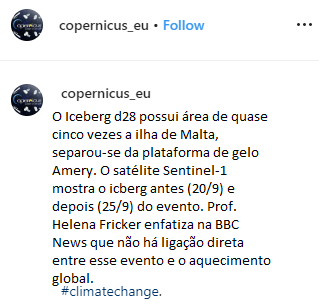 1. Releia os textos. Explique por que a Professora Helena enfatiza que não há relação direta entre o desprendimento da placa de gelo com a mudança climática. 2. Por que Copernicus_eu publicou as fotos do iceberg em rede social? (A) Porque o observatório queria mostrar o desprendimento da placa de gelo. (B) Porque os cientistas do observatório não acreditavam que o gelo fosse se desprender. (C) Porque o satélite Sentinel-1 capturou a imagem do iceberg nos dias 20 e 25 de setembro e quiseram divulgar o desprendimento. (D) __________________________________________________________________
Se não concorda com nenhuma das alternativas, escreva a alternativa D. 3.  Alguns posts na página do Instagram do observatório podem ser relevantes ao assunto, outros posts não o são. Escolha SIM ou NÃO às afirmações para indicar se os posts na tabela abaixo são relevantes para o desprendimento da placa de gelo D28. 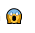 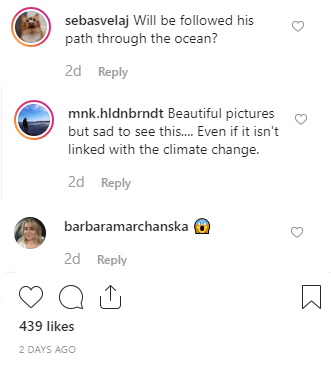 Justifique cada uma das escolhas. Para onde vai o A68, o maior iceberg do mundo, que se desprendeu da Antártida?Jonathan Amos Repórter de Ciência da BBC News (13 julho 2019)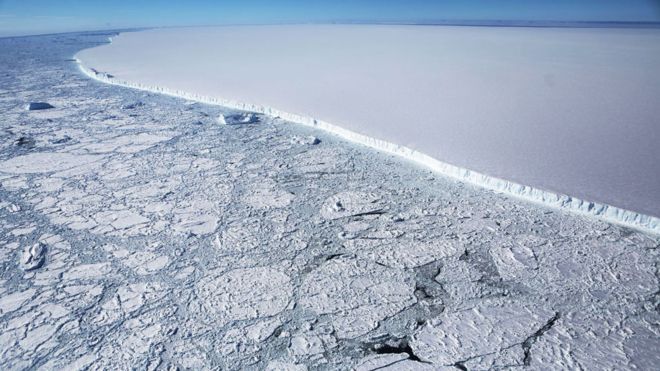 O iceberg A68 tem quatro vezes o tamanho de LondresFaz dois anos que um bloco monstruoso de gelo conhecido como A68 se desprendeu da Antártida.Imagens de satélite mostram que o iceberg – o maior do mundo – girou nas água do Mar de Weddell e agora está se movendo para o norte ao longo de uma península da Antártida.Por um tempo, pareceu que a massa de água congelada de 160 km de comprimento tinha ficado presa em uma área onde o mar é mais raso. O A68 corria o risco de se tornar a maior ilha de gelo do mundo.Mas o iceberg voltou a se movimentar – e aumentou sua velocidade."Para um objeto que pesa cerca de um trilhão de toneladas, o iceberg A68 parece ser um tanto quanto ágil", diz o professor de geologia Adrian Luckman, glaciologista da Universidade de Swansea, no Reino Unido.4. O que o D28 e o A68 têm em comum? Liste todos os aspectos encontrados. 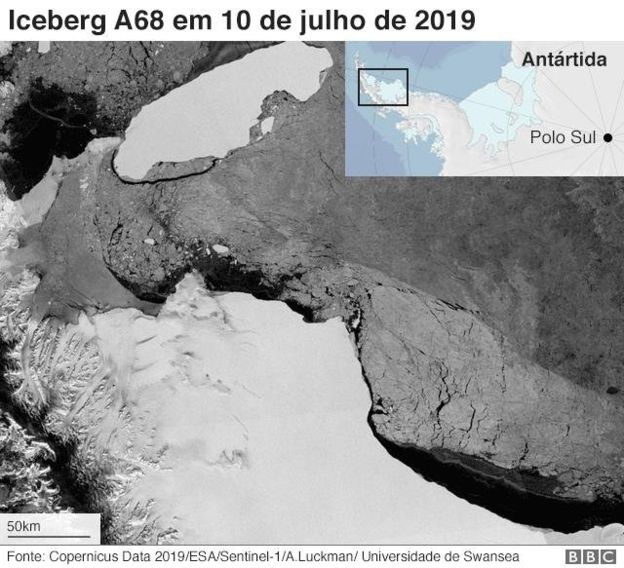 Escreva o número, um título e a função de cada uma das informações apresentadas na imagem. O post é relevante para o estudo do desprendimento da placa de gelo? SimNãosebasvelajmnk.hidnbrndtbarbaramarchanska